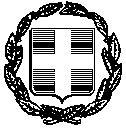 ΕΛΛΗΝΙΚΗ ΔΗΜΟΚΡΑΤΙΑ                                                         Ελάτεια , 30/07/2015ΠΕΡΙΦΕΡΕΙΑΚΗ ΕΝΟΤΗΤΑ ΦΘΙΩΤΙΔΑΣ                                  Αριθ. Πρωτ. : 10426ΔΗΜΟΣ ΑΜΦΙΚΛΕΙΑΣ - ΕΛΑΤΕΙΑΣΤΕΧΝΙΚΗ  ΥΠΗΡΕΣΙΑΤΑΧ. Δ/ΝΣΗ: 28ης ΟΚΤΩΒΡΙΟΥΤΑΧ. ΚΩΔΙΚΑΣ:35004 , ΕΛΑΤΕΙΑ            ΠΛΗΡΟΦΟΡΙΕΣ: Άννα Νικολάου                         ΤΗΛ. 2234350209                                                 FAX: 2234031898                                                   ΑΝΑΚΟΙΝΩΣΗΜε την υπ’ αριθ. 111/2015 της Οικονομικής Επιτροπής του Δήμου Αμφίκλειας - Ελάτειας (Προϊσταμένη Αρχή) εγκρίθηκαν τα Πρακτικά του διαγωνισμού και ανατέθηκε η σύμβαση υπηρεσιών με τίτλο: «ΤΕΧΝΙΚΟΣ ΣΥΜΒΟΥΛΟΣ ΓΙΑ ΤΟ ΕΡΓΟ: "ΔΙΚΤΥΟ ΑΠΟΧΕΤΕΥΣΗΣ ΚΑΙ ΕΓΚΑΤΑΣΤΑΣΗ ΕΠΕΞΕΡΓΑΣΙΑΣ ΛΥΜΑΤΩΝ ΑΜΦΙΚΛΕΙΑΣ"» στη σύμπραξη γραφείων μελετών «ΡΟΪΚΟΣ ΣΥΜΒΟΥΛΟΙ ΜΗΧΑΝΙΚΟΙ ΑΝΩΝΥΜΗ ΕΤΑΙΡΕΙΑ - INTEGER ΑΝΩΝΥΜΗ ΤΕΧΝΙΚΗ ΕΤΑΙΡΕΙΑ ΜΕΛΕΤΩΝ», η οποία έδωσε την πλέον συμφέρουσα από οικονομική άποψη προσφορά.Η μελέτη έχει ενταχθεί και θα χρηματοδοτηθεί από το ΕΣΠΑ 2007-2013, Επιχειρησιακό Πρόγραμμα "Περιβάλλον - Αειφόρος Ανάπτυξη", στο πλαίσιο της Πράξης «ΔΙΚΤΥΟ ΑΠΟΧΕΤΕΥΣΗΣ ΚΑΙ ΕΓΚΑΤΑΣΤΑΣΗ ΕΠΕΞΕΡΓΑΣΙΑΣ ΛΥΜΑΤΩΝ ΑΜΦΙΚΛΕΙΑΣ», με κωδικό MIS 340056Η παρούσα ανακοίνωση θα αναρτηθεί στην ιστοσελίδα του Τεχνικού Επιμελητηρίου Ελλάδας και στην ιστοσελίδα του Δήμου Αμφίκλειας - Ελάτειας, σύμφωνα με τις διατάξεις της παρ. 5 του άρθρου 12 του Ν. 3316/05 ως ισχύει.   Ο Προϊστάμενος Τ.Υ.Ευστάθιος ΚαρούμπηςΤοπογράφος Μηχανικός